«Лента времени»(дидактическая игра для детей 6-7 лет)Ромазан И.Е.Задачи:Учить детей рассуждать, делать умозаключения;Развивать умение выстраивать логические цепочки;Развивать познавательную активность;Воспитывать уважительное отношение к выступлениям сверстников, умение слушать и не перебивать.Материал: Кармашки с названием темы, карточки по заданной теме.Ход игры:После экскурсии «Приключения варежки» детям предлагается игра. На «Ленте времени» необходимо разложить карточки в том порядке, как варежка менялась от древних времен до сегодняшних дней. Дети расставляют карточки, сопровождая действия рассказом, рассуждениями.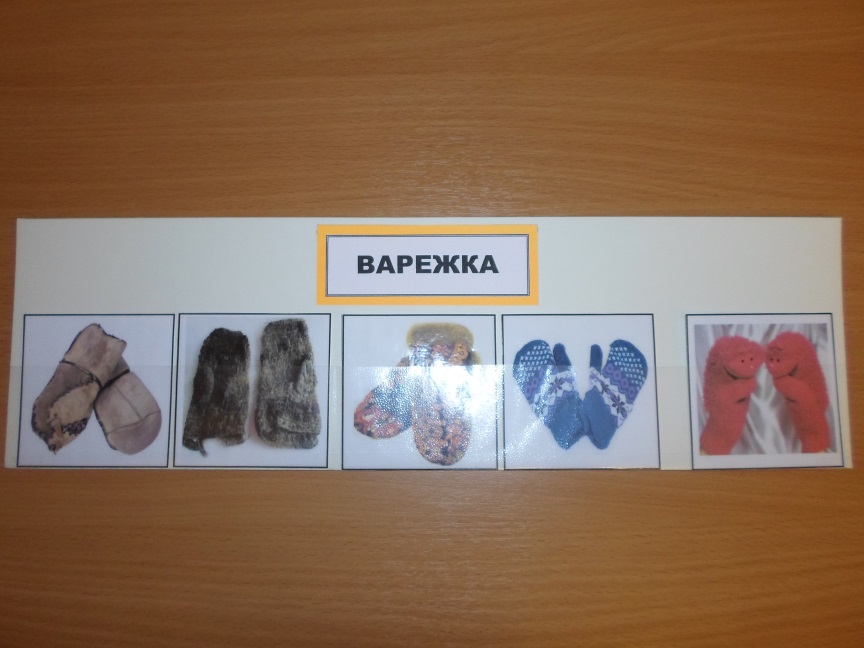 На других занятиях эта игра проводится с другими предметами (карточками). Например: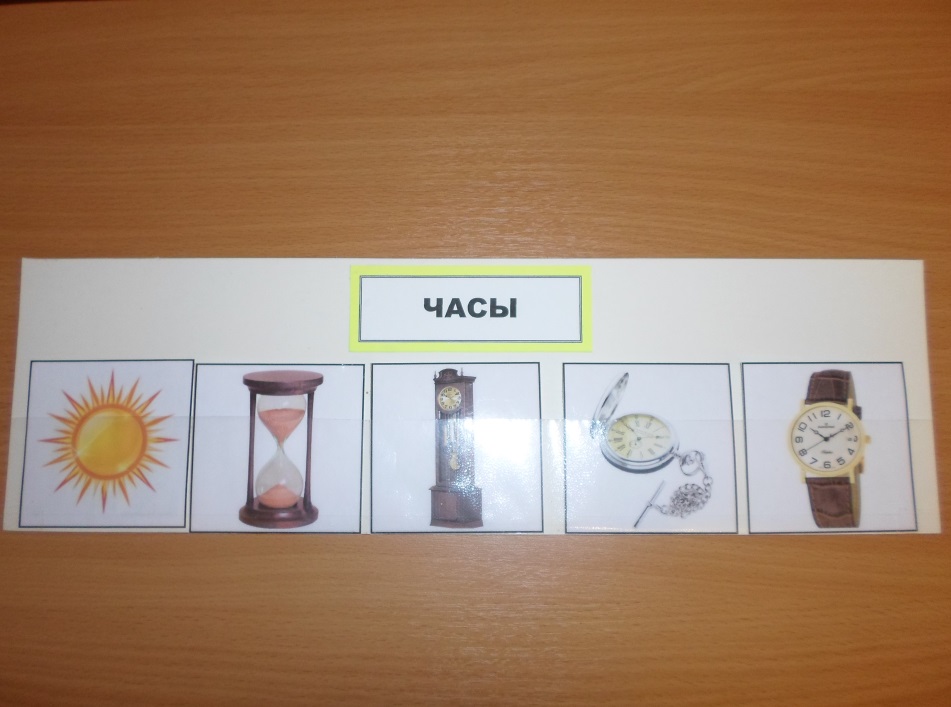 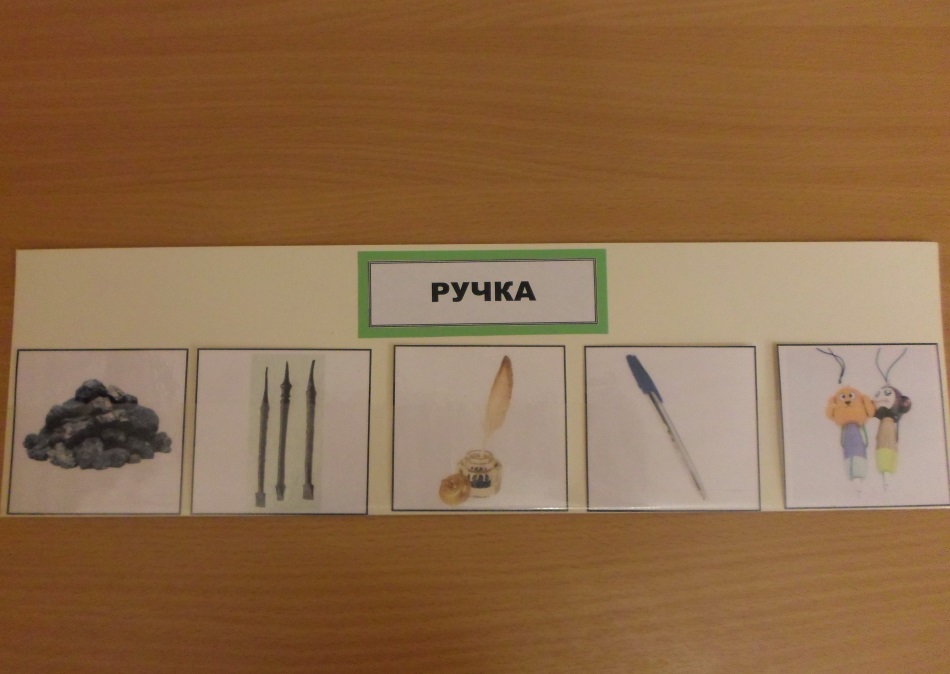 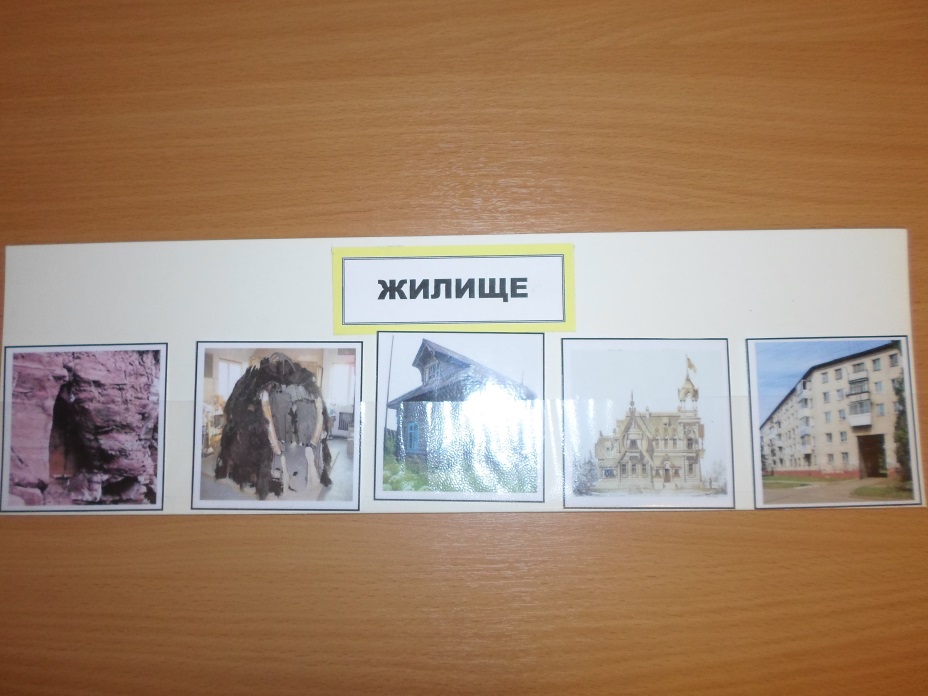 